CCNR-ZKR/ADN/WP.15/AC.2/2017/10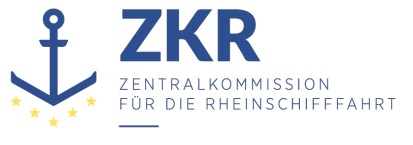 Allgemeine Verteilung11. November 2016Or. ENGLISCHGEMEINSAME EXPERTENTAGUNG FÜR DIE DEMÜBEREINKOMMEN ÜBER DIE INTERNATIONALE BEFÖRDERUNGVON GEFÄHRLICHEN GÜTERN AUF BINNENWASSERSTRASSENBEIGEFÜGTE VERORDNUNG (ADN)(SICHERHEITSAUSSCHUSS)(30. Tagung, Genf, 23. bis 27. Januar 2017)Punkt 5 a) der vorläufigen TagesordnungVorschläge für Änderungen der dem ADN beigefügten Verordnung: Arbeiten der Gemeinsamen RID/ADR/ADN-Tagung			Richtlinien 67/548/EWG und 88/379/EWG des Rates der Europäischen Union		Anmerkung des Sekretariats*, **			EinleitungDas Sekretariat möchte den Sicherheitsausschuss darauf aufmerksam machen, dass die Richtlinien 67/548/EWG und 88/379/EWG des Rates der Europäischen Union, auf die in Fußnote * des Unterabschnitts 3.2.4.3 verwiesen wird, aufgehoben wurden und die Fußnote daher geändert werden sollte.		VorschlagFußnote * des Unterabschnitts 3.2.4.3 Nummer 9 wie folgt ändern:„*	Da bisher noch keine international verbindliche Liste von CMR-Stoffen der Kategorie 1A und 1B existiert, findet hier in der Übergangszeit, bis zum Vorliegen einer solchen Liste, die Liste der CMR-Stoffe der Kategorie 1 und 2 entsprechend der Verordnung (EG) Nr. 1272/2008 des Europäischen Parlaments und des Rates in der jeweils geänderten Fassung Berücksichtigung.“.***